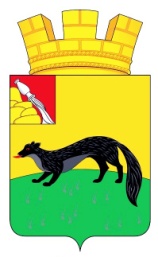 АДМИНИСТРАЦИЯ ГОРОДСКОГО ПОСЕЛЕНИЯ – ГОРОД БОГУЧАРБОГУЧАРСКОГО МУНИЦИПАЛЬНОГО РАЙОНАВОРОНЕЖСКОЙ ОБЛАСТИ РАСПОРЯЖЕНИЕ от « 28 »  декабря 2020 года №232 -Р                                            г. Богучар  О плане  работы администрации городского поселения – город Богучар Богучарского муниципального района  Воронежской области на 1полугодие 2021годаВ соответствии с Федеральным законом от 06.10.2003 № 131-ФЗ «Об общих принципах организации местного самоуправления в Российской Федерации», Регламентом работы администрации городского поселения – город Богучар:1. Утвердить план работы администрации городского поселения – город Богучар Богучарского муниципального района Воронежской области на 1 полугодие  2021года согласно приложению.	2. Контроль исполнения настоящего распоряжения оставляю за собой.Глава администрации городского поселения – город Богучар						И.М.НежельскийПриложение к распоряжению администрациигородского поселения – город Богучар                                                                                   от  « 28» декабря  2020 г. № 232 -Р    ПЛАНработы администрации городского поселения – город Богучар на 1 полугодие 2021года№ п/пМероприятияСрок исполненияОтветственныйОтветственный1Анализ выполнения плана противодействия коррупции в органах местного самоуправления городского поселения – город БогучарянварьАксенов С.А.Аксенов С.А.2О проведении правовой и антикоррупционной экспертизы нормативно-правовых актов органов местного самоуправления.в течение полугодияАксенов С.А.Панкрат А.Ю.Аксенов С.А.Панкрат А.Ю.3Осуществление мероприятий по градостроительной деятельностив течение полугодияСулимовская Т.А.Сулимовская Т.А.4О приватизации жилых помещений муниципального жилого фонда городского поселения – город БогучарВ течении полугодияКузнецова Е.Н.Кузнецова Е.Н.5О составлении паспорта городского поселения – город Богучарянварь-июньКолесникова С.В.Колесникова С.В.6О безопасности дорожного движения в городском поселении – город Богучарянварь - июньАксенов С.А.Зеленин А.И.Аксенов С.А.Зеленин А.И.7О подготовке к безаварийному пропуску весеннего половодья в 2021 году и  мерах по защите населения  и территории городского поселения – город Богучар от связанных с этим природным явлением чрезвычайных ситуацийянварь - февральАксенов С.А.Зеленин А.И. Аксенов С.А.Зеленин А.И. 8Об оценке эффективности деятельности органов местного самоуправления городского поселения – город Богучар за 2020 год в соответствии с распоряжением Правительства РФ от 11.09.2008 № 1313-р, постановлением правительства Воронежской области от 13.08.2009г. № 683 «О согласовании федеральных и региональных показателей эффективности»февральКолесникова С.В.Колесникова С.В.9Приём граждан по личным вопросам в администрации городского поселения – город Богучар Богучарского  муниципального районав течение полугодияНежельский И.М. Аксёнов С.А.Сидельникова Г.А.Кузнецова Е.Н.Нежельский И.М. Аксёнов С.А.Сидельникова Г.А.Кузнецова Е.Н.10Проведение работы по погашению недоимки по земельному налогу и налогу на имуществоВ течение квартала  Колесникова С.В.Колесникова С.В.11Отчет об исполнении бюджета городского поселения – город БогучармартСидельникова Г.А.Сидельникова Г.А.12О проведении «Дней администрации Богучарского муниципального района» на территории поселения  в 2021 г.24 февраля  2021г. Районный дом культуры «Юбилейный»3 марта 2021г. Районный культурно-досуговый центр детей и молодежиАксенов С.А.Кузнецова Е.Н.Ливада Л.А.Аксенов С.А.Кузнецова Е.Н.Ливада Л.А.13Участие в заседаниях Совета народных депутатов городского  поселения - город Богучарв течение полугодияАксенов С.А.Аксенов С.А.14Подготовка и проведение в городе Богучаре  празднования 76-й годовщины  Победы  в Великой Отечественной войне.апрель - майАксёнов С.А.Зеленин А.И.Кузнецова Е.Н.Ливада Л.А.Остромецкая Л.В.Аксёнов С.А.Зеленин А.И.Кузнецова Е.Н.Ливада Л.А.Остромецкая Л.В.15О формировании и актуализации базы данных городского поселения – город Богучарв течение полугодияЛивада Л.А.Тищенко М.А.Ливада Л.А.Тищенко М.А.16Об организации и проведении мероприятий по подготовке городского поселения – город Богучар  к пожароопасному сезону 2021 г.в течение полугодияАксёнов С.А. Зеленин А.И. Поляков Д.Ю.Аксёнов С.А. Зеленин А.И. Поляков Д.Ю.17Выявление объектов недвижимого имущества и земельных участков, не поставленных на учет в регистрирующем органев течение полугодияТопчиёв Е.А.Топчиёв Е.А.18Подготовка и проведение месячника по благоустройству и санитарной очистке городского поселения  – город БогучарапрельАксёнов С.А.Зеленин А.И.Кузнецова Е.Н.Ливада Л.А.Поляков Д.Ю.Аксёнов С.А.Зеленин А.И.Кузнецова Е.Н.Ливада Л.А.Поляков Д.Ю.19Обустройство парка, расположенного по адресу: Воронежская область, Богучарский муниципальный  район, г. Богучар, ул. Кирова, 55 «А»» - выполнение работ по контракту  начало работ  01.04.2021г; окончание работ 01.10.2021г.Аксёнов С.А.Сулимовская Т.А.Панкрат А.Ю.Чередникова Н.А.Топчиёв Е.А.Аксёнов С.А.Сулимовская Т.А.Панкрат А.Ю.Чередникова Н.А.Топчиёв Е.А.20Обустройство Центрального парка, расположенного по адресу: Воронежская область, г.  Богучар2021годАксёнов С.А.Сулимовская Т.А.Панкрат А.Ю.Чередникова Н.А.Топчиёв Е.А.Аксёнов С.А.Сулимовская Т.А.Панкрат А.Ю.Чередникова Н.А.Топчиёв Е.А.21Благоустройство пляжа и прибрежной зоны в городе Богучаре Воронежской области.  Вид на Царский сад. начало  30.04.2021 г. окончание  30.12.2021г.Аксёнов С.А.Сулимовская Т.А.Панкрат А.Ю.Чередникова Н.А.Топчиёв Е.А.Аксёнов С.А.Сулимовская Т.А.Панкрат А.Ю.Чередникова Н.А.Топчиёв Е.А.22Благоустройство мест массового отдыха населения города Богучарапрель - июньАксенов С.А.Зеленин А.И.Поляков Д.Ю.Аксенов С.А.Зеленин А.И.Поляков Д.Ю.23Выполнение комплекса работ по благоустройству территории кладбища «Северное» и центрального кладбищаапрель - июньАксенов С.А.Зеленин А.И.Поляков Д.Ю.Аксенов С.А.Зеленин А.И.Поляков Д.Ю.24Выполнение комплекса работ по благоустройству территории набережной реки Богучаркаапрель - июньАксенов С.А.Зеленин А.И.Поляков Д.Ю.Аксенов С.А.Зеленин А.И.Поляков Д.Ю.25О работе добровольной народной дружины городского поселения – город БогучарВ течение полугодияЗеленин А.И.Калдин Г.В.Зеленин А.И.Калдин Г.В.26Презентация документальных фильмов «Студия Река Лена» и встречи с представителями ВПЦ «Вымпел»майАксенов С.А.Остромецкая Л.В.Аксенов С.А.Остромецкая Л.В.27Об организации проверки достоверности сведений о доходах, расходах, об имуществе и обязательствах имущественного дохода, представленных  муниципальными служащими городского поселения – город Богучар , руководителем МКУ «УГХГБ», депутатами Совета народных депутатов городского поселения –город Богучарапрель-майКузнецова Е.Н.Енин В.Д. Зеленин А.И.Кузнецова Е.Н.Енин В.Д. Зеленин А.И.28О проведении городских праздников «День улицы»май-июньАксенов С.А.Ливада Л.А.,
Кузнецова Е.Н.Остромецкая Л.В.Аксенов С.А.Ливада Л.А.,
Кузнецова Е.Н.Остромецкая Л.В.29О подготовке и проведении  праздника «День молодежи»июньАксёнов С.А.Остромецкая Л.В.Аксёнов С.А.Остромецкая Л.В.30Внесение информации по перечню муниципальных услуг в соответствии с административными регламентами в программу «Реестр государственных услуг»в течение полугодияКузнецова Е.Н.Ливада Л.А.Нежельский И.И.Топчиев Е.А.Сулимовская Т.А.Кузнецова Е.Н.Ливада Л.А.Нежельский И.И.Топчиев Е.А.Сулимовская Т.А.31О работе по организации межуровневого и межведомственного взаимодействия при оказании государственных и муниципальных услуг в электронном видев течение полугодияЛивада Л.А.Кузнецова Е.Н.Ткачев Е.А.Тищенко М.А.Сулимовская Т.А.Ливада Л.А.Кузнецова Е.Н.Ткачев Е.А.Тищенко М.А.Сулимовская Т.А.32Об организации деятельности по увеличению поступления налогов в бюджет городского поселения –город Богучарв течение полугодияСидельникова Г.А. Колесникова С.В.Стрижанова О.А.Сидельникова Г.А. Колесникова С.В.Стрижанова О.А.33Работа с уличными председателями и старшими жильцами многоквартирных домовв течение полугодияАксенов С.А.Ливада Л.А.Нежельский И.И.34Работа  с общественным Советом при главе городского поселения – город Богучар в течение полугодияАксенов С.А.Ливада Л.А.Остромецкая Л.В.35Работа с городским Советом ветерановв течение полугодияАксенов С.А.Ливада Л.А.Остромецкая Л.В.36Проведение рейдов проверок санитарного состояния городаеженедельно в течение полугодияАксенов С.А.Зеленин А.И.Кузнецова Е.Н.37Чествование на дому  юбиляров Ветеранов ВОВ, долгожителей города, старожилов городав течение полугодияЗеленин А.И.Ливада Л.А.Остромецкая Л.В.